Nuts About Nuts!        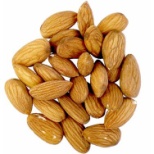 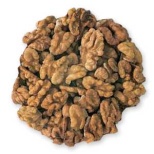 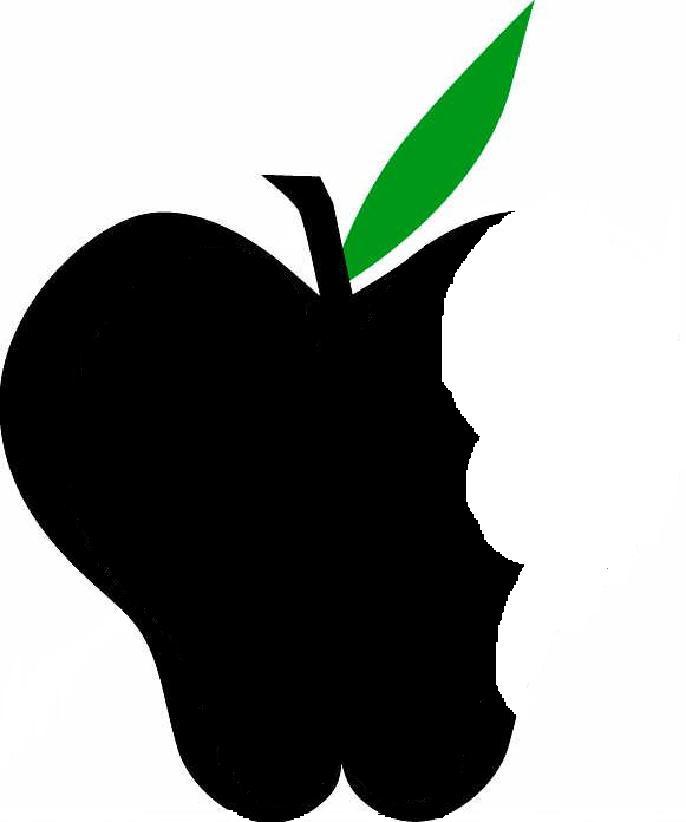 UDLGFCPTQICYDAONFYNFVBORAHSABGSPRINKLELTRNLLEABHKYVBILWZAAANTQTAJIFARXACSNIUPDBFOECALRKFCMRGEERHTAGEMORHAAYHNTBOYUTNLOITTVIREERTSPTUDNIEAASHELLDQHFLGVDEXDANTIOXIDANTHWEIGHTLOSSNWFRNSEIGRELLACAYCZSLARENIMBYDHLGBPROTEINDETSAORBAntioxidantBlanchingHeart HealthyCaliforniaShellUnsaturatedTreeWaldorf SaladRoastedBakingAllergiesSnackOmega ThreeHandfulWeight LossFiberVitamin ESprinkleBlood SugarProteinMinerals